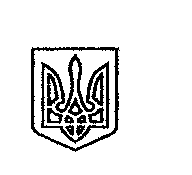 ЩАСЛИВЦЕВСЬКА СІЛЬСЬКА РАДАВИКОНАВЧИЙ КОМІТЕТ                                                     РІШЕННЯ                                                               №4516.04.2020Про надання одноразової грошової допомоги громадянам, які проживають на території Щасливцевської  сільської ради.Розглянувши заяви   громадян щодо надання матеріальної допомоги в зв'язку з тяжким матеріальним становищем та на лікування, акти обстеження матеріально - побутових умов, відповідно до ст. 28, п. 1 ст. 34   Закону України "Про місцеве самоврядування в Україні" виконком Щасливцевської сільської ради ВИРІШИВ:1.Надати матеріальну допомогу з бюджетних коштів наступним громадянам:1.2. ***, що мешкає за адресою: с. Щасливцеве, вул. Миру, буд.***, у сумі *** грн. 1.3.***,  що мешкає за адресою: с. Щасливцеве, вул. Морська, буд.***, у сумі ***  грн. 1.4.***,що мешкає за адресою: с. Приозерне, вул. Заводська, буд.***, кв.*** у сумі *** грн. 1.5.***, що мешкає за адресою: с. Щасливцеве, вул. Зелена, буд.***, у сумі *** грн. 2.Надати відповідно до законодавства щорічну разову допомогу учасникам бойових дій та інвалідам війни  по 2500 грн. кожному:2.1.***.2.2.***.3.Надати матеріальну допомогу громадянам, які відзначають ювілейну дату народження:3.1.***, *** р.н. у сумі *** грн3.2.***,*** р.н. у сумі *** грн.3.3.***,*** р.н. у сумі *** грн.3.4.***, *** р.н. у сумі *** грн.3.5.***, *** р.н. у сумі *** грн.3.6.***,*** р.н. у сумі *** грн.3.7.***, *** р.н. у сумі *** грн.3.8.**,*** р.н. у сумі *** грн.4. Надати відповідно до законодавства щорічну разову допомогу сім’ям загиблих по *** грн:4.1.***.4.2.***.5.Надати відповідно до законодавства щорічну разову допомогу воїнам інтернаціоналістам  по *** грн:5.1.***.5.2.***.5.4.***.5.5.***.5.6.***.6.6.***.6.Відмовити в наданні матеріальної допомоги з бюджетних коштів наступним громадянам:6.1.***, що мешкає за адресою: с. Приозерне, вул. Заводська, буд.***, кв. ***. 6.2.***, що мешкає за адресою: с. Щасливцеве, вул. Миру, буд.***. 7. Контроль за виконанням рішення покласти на заступника сільського голови з питань дії виконкому    Бородіну О.П.Сільський голова                                                                         В.ПЛОХУШКО